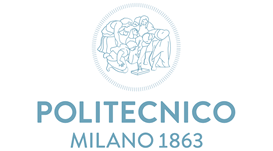 POLITECNICO MILANO CORSI DI LAUREACORSI DI LAUREADesign degli Interni (Milano Bovisa) ITDesign del Prodotto Industriale (Milano Bovisa) ITDesign della Comunicazione (Milano Bovisa) ITDesign della Moda (Milano Bovisa) ITIngegneria per l'Ambiente e il Territorio (Milano Leonardo) ITProgettazione dell'Architettura (Milano Leonardo, Mantova, Piacenza) IT - ENUrbanistica: Città AmbienteIngegneria Edile e delle CostruzioniIngegneria Aerospaziale (Milano Bovisa) ITIngegneria Biomedica (Milano Leonardo) ITIngegneria Chimica (Milano Leonardo) ITIngegneria Civile (Milano Leonardo) ITIngegneria Civile (Milano Leonardo) IT - ENIngegneria Civile per La Mitigazione del Rischio (Lecco) ITIngegneria dei Materiali e delle Nanotecnologie (Milano Leonardo) ITIngegneria dell'Automazione (Milano Leonardo) ITIngegneria della Produzione Industriale (Lecco) ITIngegneria Elettrica (Milano Leonardo) ITIngegneria Elettronica (Milano Leonardo) ITIngegneria Energetica (Milano Bovisa) ITIngegneria Fisica (Milano Leonardo) ITIngegneria Gestionale (Milano Bovisa) ITIngegneria Gestionale (Cremona)ITIngegneria Informatica (Milano Leonardo, Cremona) ITIngegneria Matematica (Milano Leonardo) ITIngegneria Meccanica (Milano Bovisa) ITIngegneria MeccanicaSe navighi sul sito del Politecnico, sulla pagina virtuale POLIORIENTAMI trovi tutte le presentazioni dei corsi Vai al link https://www.poliorientami.polimi.it/cosa-si-studia/clicca su CORSI DI LAUREA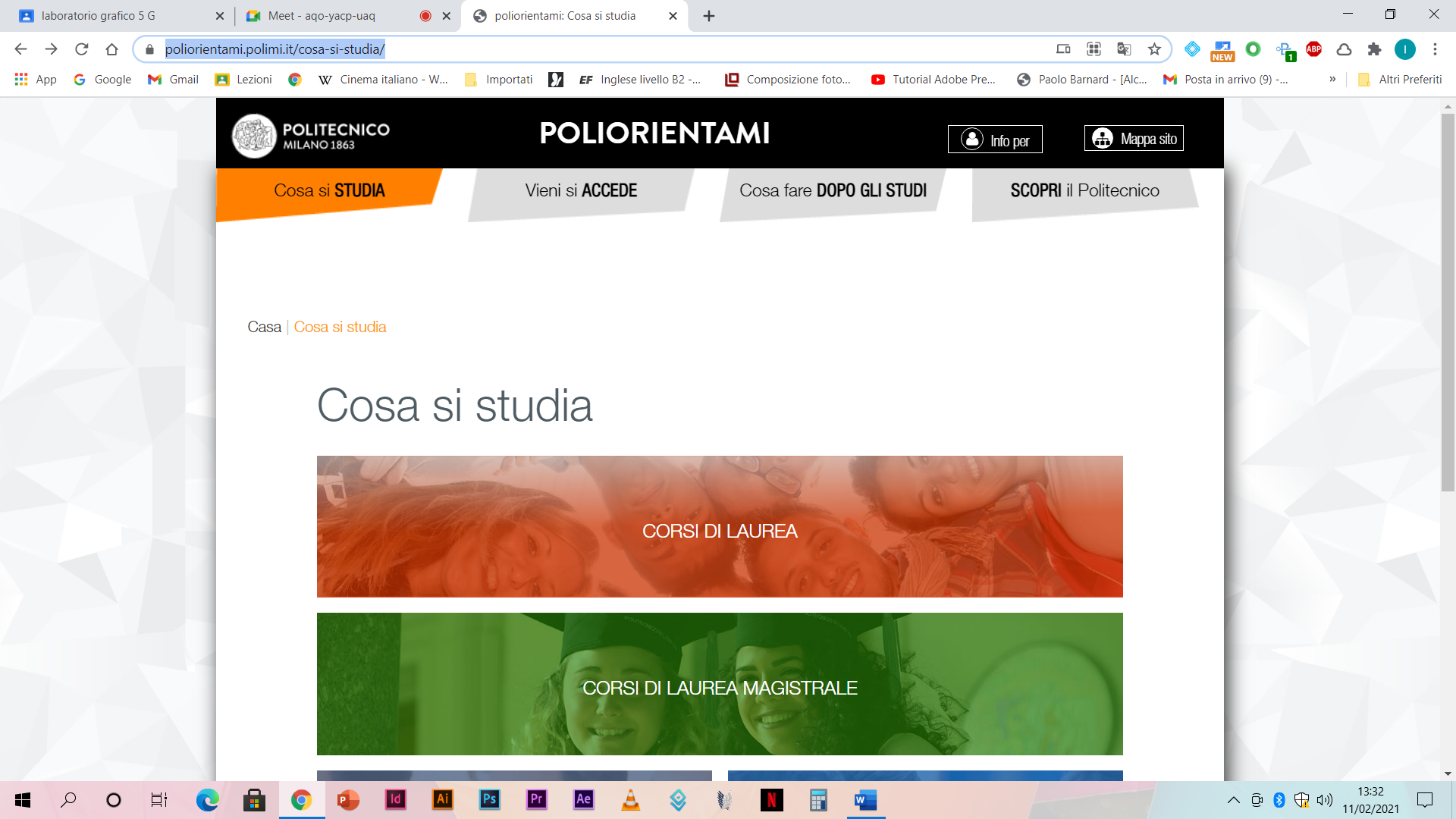 TI APPARIRA’ LA SEGUENTE SCHERMATA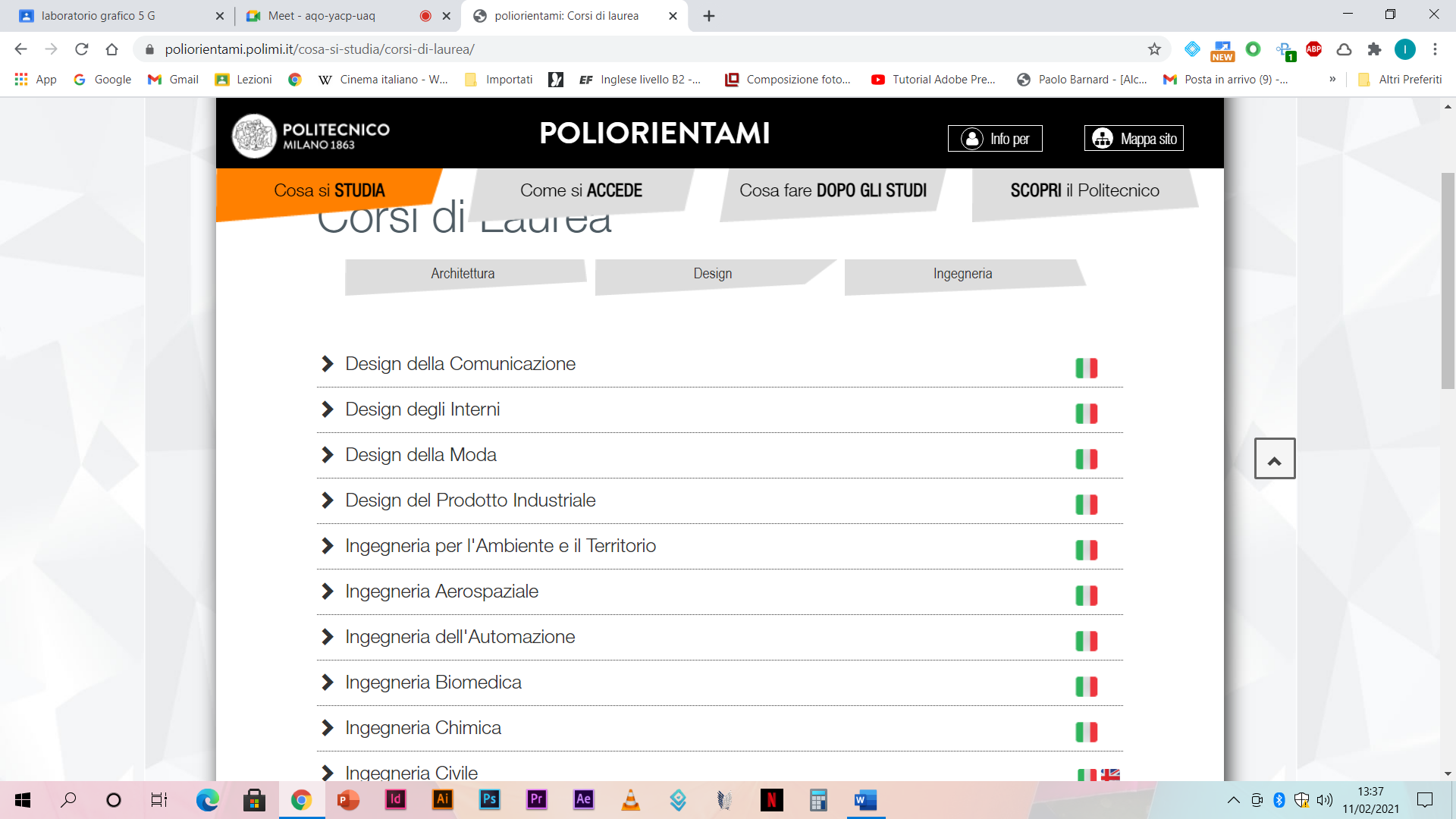       ANDANDO POI A CLICCARE SULLA FRECCETTA AD INIZIO RIGO TROVERATE IL PROFILO DEL CORSO    Esempio: se clicchi su Design della comunicazione ti comparirà la seguente schermata nella quale ti verranno indicati     Scuola, Lingua, durata del corso, Obiettivi Formativi, Sbocchi professionali e naturalmente piano di studi.     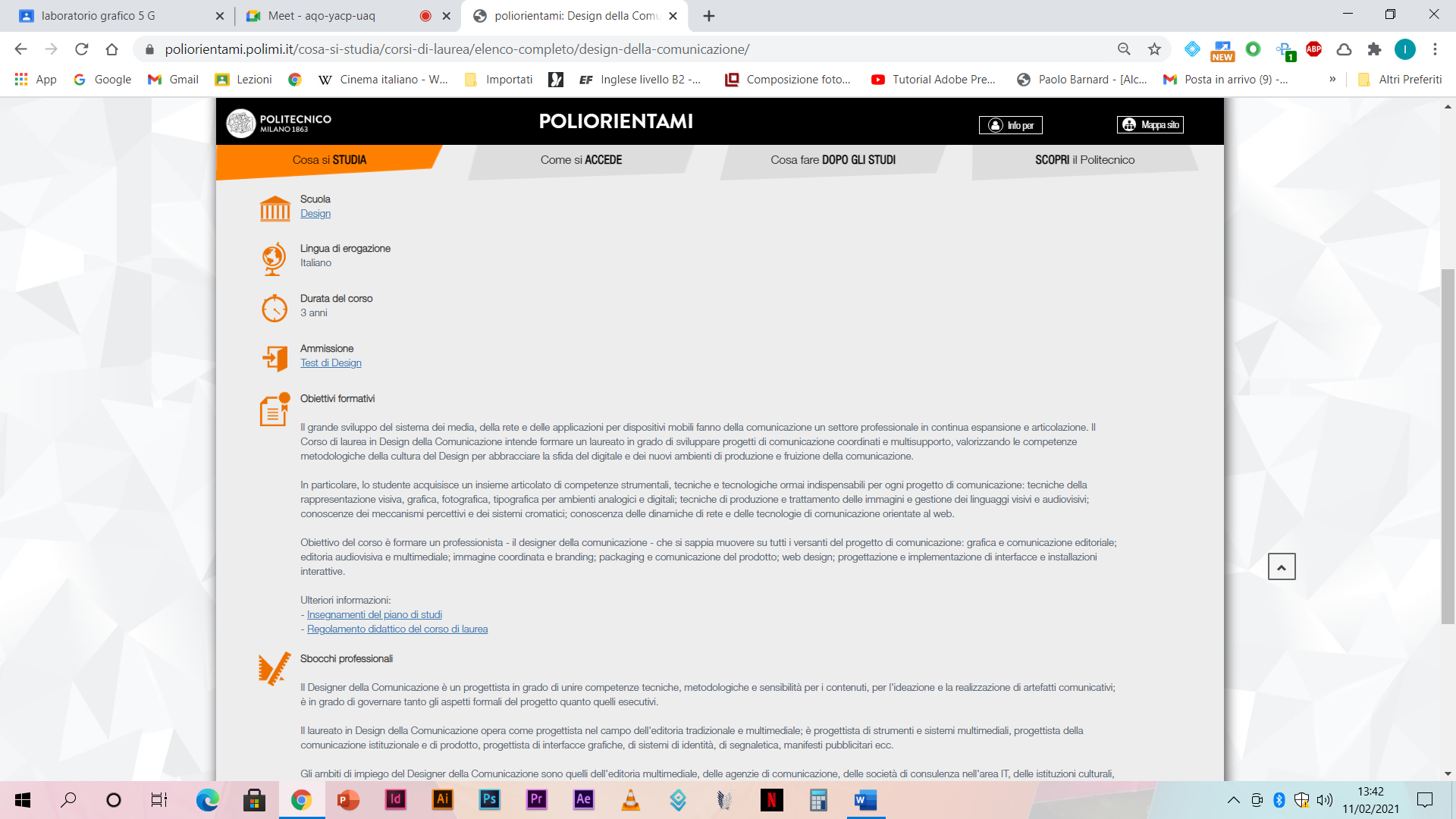 Come si accede al POLITECNICO Sempre restando sulla medesima pagina di POLIORENTAMI CLICCA SU COME SI ACCEDE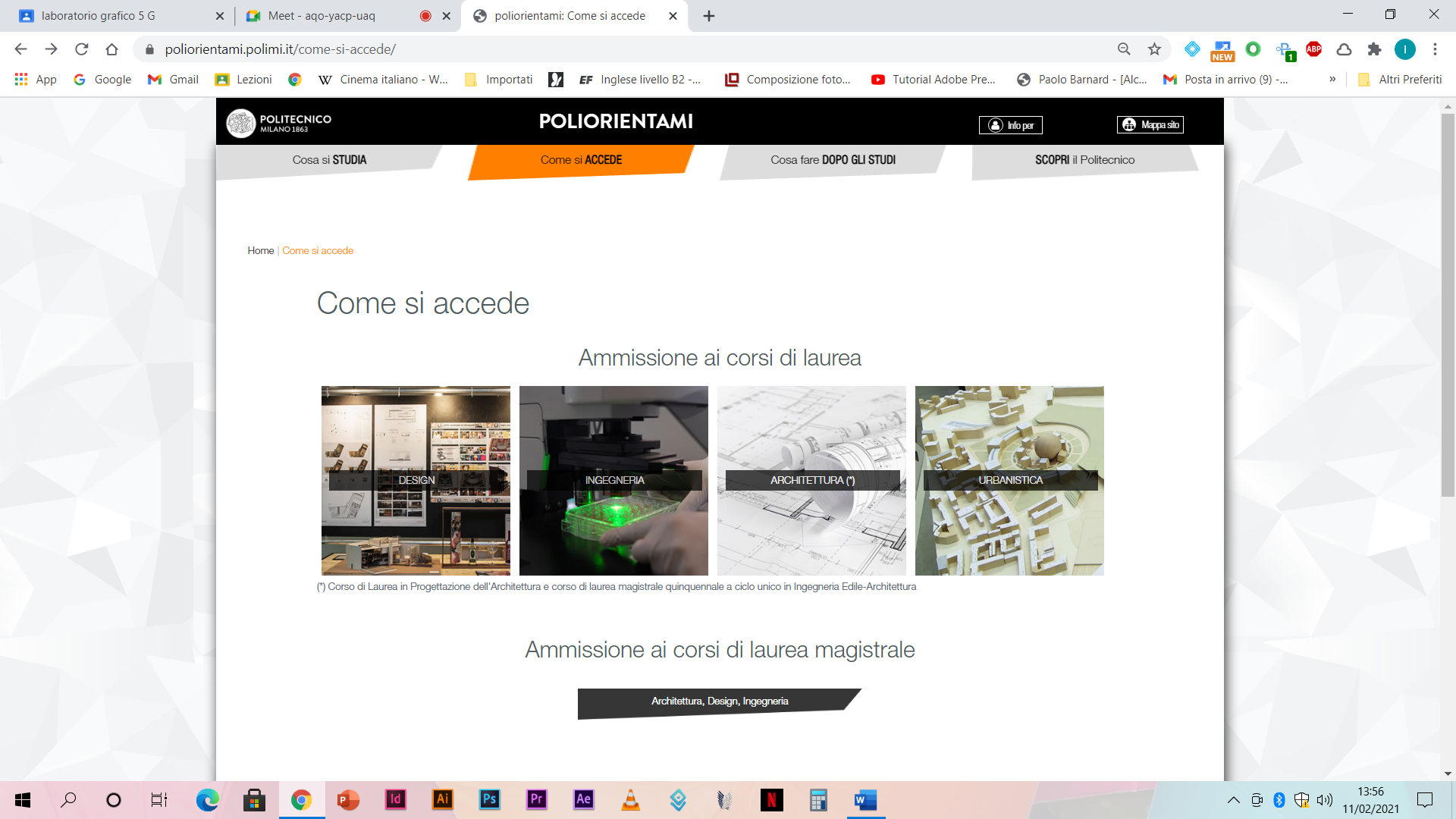                                                       LA SCHERMATA CHE COMPARIRA’ SARA’ LA SEGUENTE                                 Andando poi a cliccare sulle varie icone rappresentate si apriranno le rispettive pagineESEMPIO 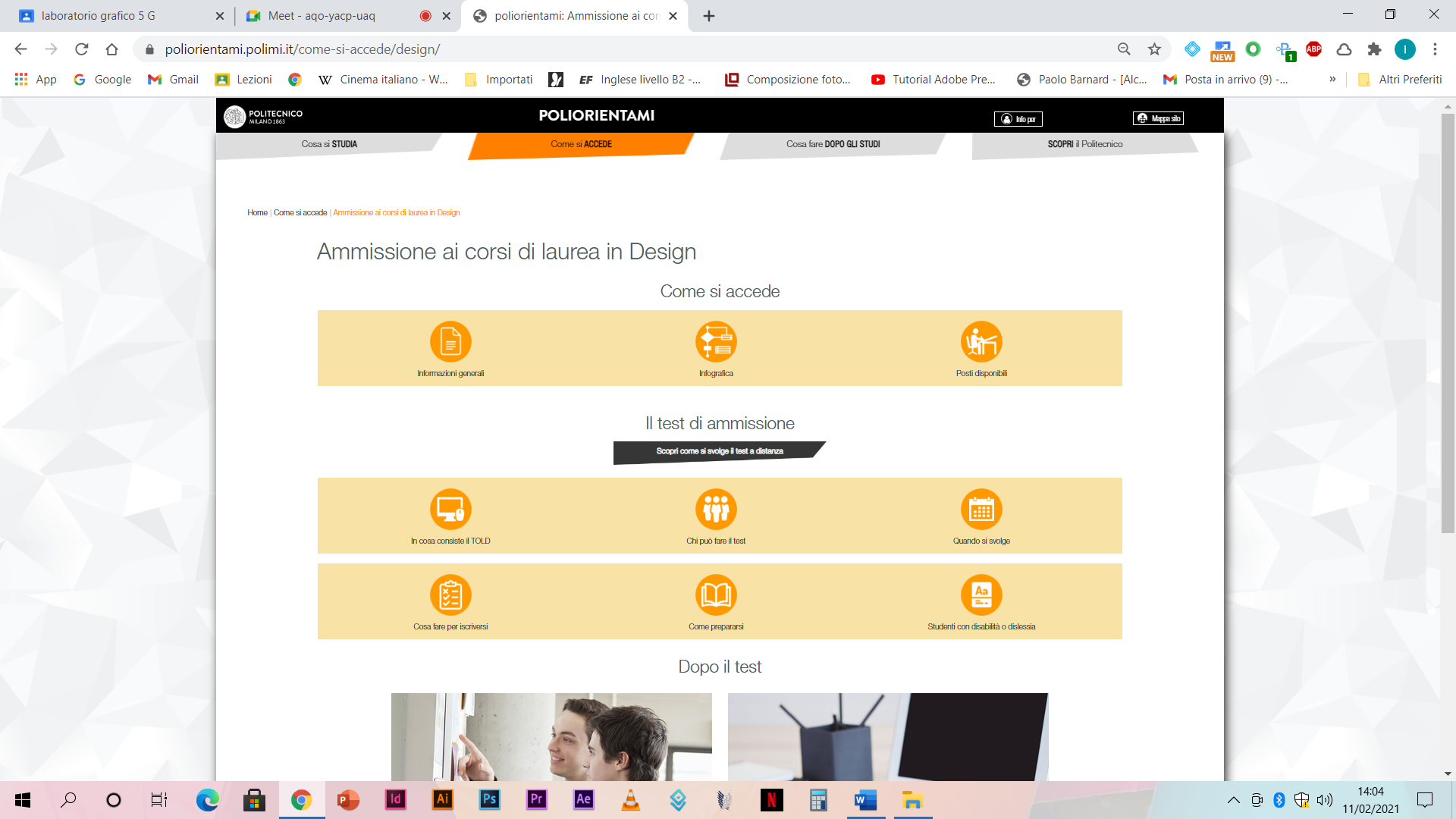 In questa pagina sono raccolte tutte le informazioni di accesso ai corsi, compresi post disponibili e test (TOLD).